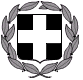      ΣΧΕΔΙΟΕΛΛΗΝΙΚΗ ΔΗΜΟΚΡΑΤΙΑΥΠΟΥΡΓΕΙΟ ΠΑΙΔΕΙΑΣ, ΕΡΕΥΝΑΣ ΚΑΙ ΘΡΗΣΚΕΥΜΑΤΩΝΠΕΡΙΦΕΡΕΙΑΚΗ Δ/ΝΣΗ Π/ΘΜΙΑΣ & Δ/ΘΜΙΑΣ ΕΚΠ/ΣΗΣΔΥΤΙΚΗΣ ΜΑΚΕΔΟΝΙΑΣΔΙΕΥΘΥΝΣΗ ΔΕΥΤΕΡΟΒΑΘΜΙΑΣ ΕΚΠΑΙΔΕΥΣΗΣ ΦΛΩΡΙΝΑΣΣΧΟΛΕΙΟ …………...………………………………..Πράξη ……/……-…….-2017Θέμα: Μετακίνηση στο πλαίσιο σχολικών αθλητικών δραστηριοτήτων ΕΚΤΟΣ ορίων της ΔΔΕ ΦλώριναςΣήμερα ………………….. , ημέρα ………………… και ώρα ….. π.μ. στ…………………………. και στο Γραφείο των εκπαιδευτικών του ………………………………………………….. συνεδρίασε  υπό την προεδρία του Διευθυντή κ. ..................................................., ο Σύλλογος Διδασκόντων με θέμα την μετακίνηση μαθητών στο πλαίσιο των Πανελλήνιων Αγώνων Λυκείων εγκεκριμένων από το ΥΠ.Π.Ε.Θ.Ο Σύλλογος Διδασκόντων, αφού έλαβε υπ’ όψιν του:Το άρθρο 7 της Υ.Α. 33120/ ΓΔ4/ 28-02-2017 (ΦΕΚ 681/Β’/06-03-2017) & 190677/Δ5/2016 Υ.Α. (ΦΕΚ 3754/Β/21-11-2016) με θέμα: «Αθλητικές Δραστηριότητες Σχολείων Α΄ και Β΄/θμιας Εκπ/σης» όπως ισχύει.Την προκήρυξη σχολικών αγώνων του ΥΠΠΕΘ ή/και της ΟΕΣΑΔ της ΔΔΕ ….Τις υπεύθυνες δηλώσεις γονέων και κηδεμόνων με τις οποίες δίνουν τη συγκατάθεσή τους οι γονείς/κηδεμόνες ΑΠΟΦΑΣΙΖΕΙ ΟΜΟΦΩΝΑ και ΣΥΝΑΙΝΕΙ ΜΕ ΤΟΥΣ ΟΡΟΥΣ ΤΗΣ ΠΡΟΚΗΡΥΞΗΣ ΣΧΟΛΙΚΩΝ ΑΓΩΝΩΝΣτην πραγματοποίηση της μετακίνησης των μαθητών-αθλητών κλασικού αθλητισμού ή άλλου ατομικού αθλήματος  ή της ομάδας καλαθοσφαίρισης, πετοσφαίρισης, ποδοσφαίρου, χειροσφαίρισης κλπ.(αναφέρετε την επιλογή σας και διαγράψτε τα υπόλοιπα) ως εξής:Προορισμός :Ημερομηνία αναχώρησης: Ημερομηνία επιστροφής:Αρ. Πρωτ./Ημερ. προκήρυξης του ΥΠΠΕΘ ή της ΟΕΣΑΔ της ΔΔΕ:Περιγράψτε το είδος των αγώνων (πχ. Β΄φάση Ποδοσφαίρου Λυκείων): Μεταφορικό μέσο : ορίζεται από την ΟΕΣΑΔΣύνολο ημερών :  							             (και ολογράφως)Αριθμός μετακινούμενων μαθητών:                                                                            (και ολογράφως)Συνοδός ομάδας: …………………………………..………, κλάδος ΠΕ11Αρχηγός αποστολής: ορίζεται από την ΟΕΣΑΔΟι μαθητές που θα μετακινηθούν είναι οι εξής:Για αυτό συντάχθηκε η πράξη αυτή και  υπογράφεται.       Ο Διευθυντής						                                          Οι καθηγητές	Τ.Υ.				Ακριβές  αντίγραφο                                                 Τ.Υ.                                                                         ___________________, …./…../2017